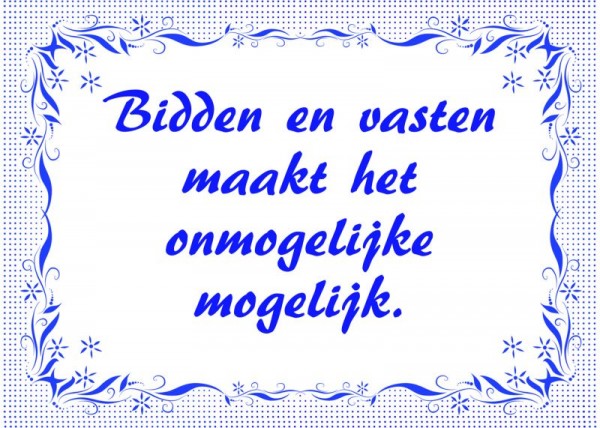 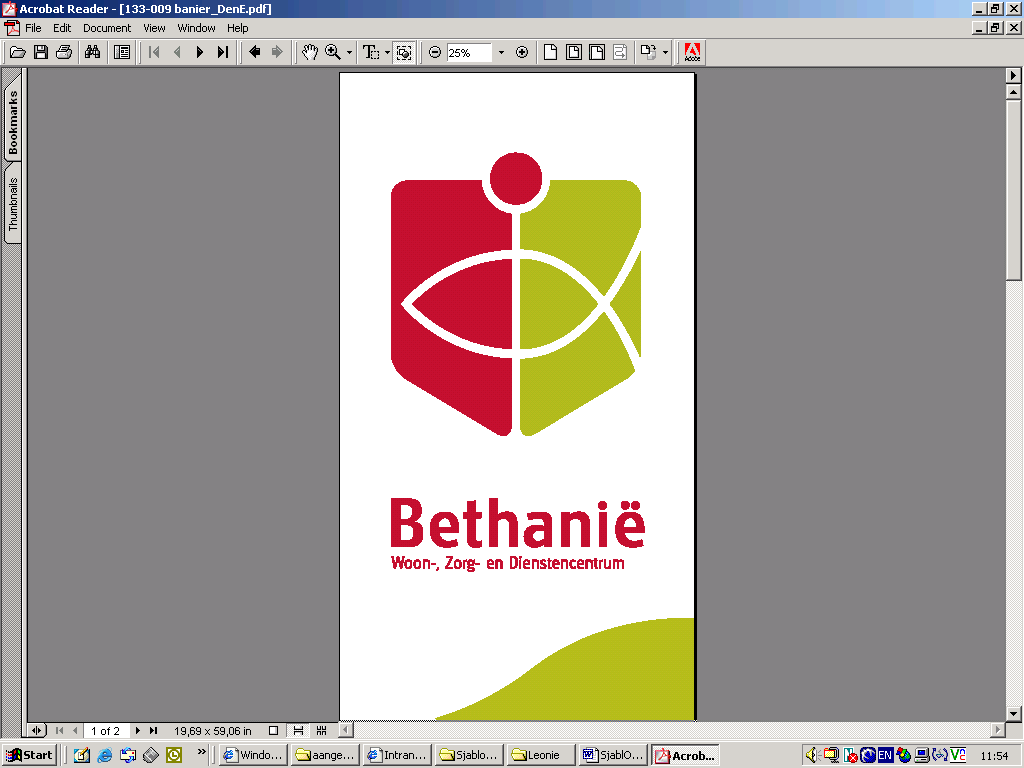 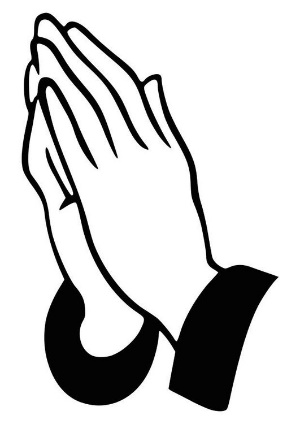 		Wekelijks terugkerende activiteiten		 		Wekelijks terugkerende activiteiten		 		Wekelijks terugkerende activiteiten		 		Wekelijks terugkerende activiteiten		 		Wekelijks terugkerende activiteiten		 DagTijdActiviteitLocatieWoon-
laagZondag09.45 u 10:45uKerkdienstKapel2Maandag08.30 u11.00 uZwemmenZwembad 110.30 u11.00 uMeer bewegen voor Ouderen
Ontmoetingsruimte211.15 u11.45 uMeer bewegen voor OuderenVoor onze bewoners van Brem, Zonnedauw en Erica Ontmoetingsruimte2Dinsdag09.30 u11.30 uHandwerken Balkonzaal 314.00 u15.30 uDigi-wijzer inloop voor vragen over uw tablet, laptop of telefoon Restaurant2Woensdag10.30 u11.15 u Activiteit Heidepark 
Voor onze bewoners van Brem, Zonnedauw en Erica  Ontmoetings- ruimte214.30 u15.30 uBibliotheek Woonlaag 2215:00 u16:00 uGeheugenspel
Ontmoetingsruimte
2Donderdag09.30 u12.00 uHuiskamer Ede-OostBalkonzaal 310.30 u11.00 uMeer bewegen voor Ouderen
Ontmoetingsruimte210.00 u11.00 uComputerlesFlexplek 214.30 u16.00 uSpelmiddag Restaurant 2Vrijdag08.30 u11.00 u ZwemmenZwembad 109.30 u11.30 uHandwerkenRestaurant 210.30 uGroenteboerDe Oldenhof / Platteelhof10.45 uGroenteboer
Restaurant 2Zaterdag19.00 u20.00 uZaterdagavondzangOntmoetingsruimte2Dagelijks is er ’s avonds de mogelijkheid om van 19:00u tot 20:30u een bakje koffie te drinken in het restaurant. Welkom!Dagelijks is er ’s avonds de mogelijkheid om van 19:00u tot 20:30u een bakje koffie te drinken in het restaurant. Welkom!Dagelijks is er ’s avonds de mogelijkheid om van 19:00u tot 20:30u een bakje koffie te drinken in het restaurant. Welkom!Dagelijks is er ’s avonds de mogelijkheid om van 19:00u tot 20:30u een bakje koffie te drinken in het restaurant. Welkom!Dagelijks is er ’s avonds de mogelijkheid om van 19:00u tot 20:30u een bakje koffie te drinken in het restaurant. Welkom!Dagelijks is er ’s avonds de mogelijkheid om van 19:00u tot 20:30u een bakje koffie te drinken in het restaurant. Welkom!Extra activiteiten en informatie	Week 12	Extra activiteiten en informatie	Week 12	Extra activiteiten en informatie	Week 12	Extra activiteiten en informatie	Week 12	Extra activiteiten en informatie	Week 12	DagTijdTijdActiviteitLocatie Zondag
17-0309:45u10:45uKerkdienstVoorganger: ds. J.S. HeutinkKapelWoonlaag 2Maandag 
18-0316:00u16:30uAppie de bloemenman komtRestaurant 
Woonlaag 2Maandag 
18-0316:00u17:00uBzzzonder komt cakejes bakken bij ZonnedauwZonnedauw
Woonlaag 3Dinsdag19-0315:00u16:00uThemamiddag: ‘Voorjaarsschoonmaak’  Restaurant 
Woonlaag 2Woensdag20-0310:30u11:30uAppelflappen bakken bij de HerbergDe HerbergWoonlaag 5Woensdag20-0315:00u16:00uHerinnering: geheugenspel! Ontmoetingsruimte Woonlaag 2Woensdag20-0319:00u20:00uBijbelkring:
Genesis 35: Jacob naar BethelOntmoetingsruimte Woonlaag 2Donderdag
21-0315:00u16:00uWandelen met werknemers van de RabobankBuiten!Vrijdag22-0318:00uAan Tafel: Thema avond naar keuzeBuiten!Zondag
24-0309:45u10:45uKerkdienst: Voorganger: P. Molenaar (Lunteren)KapelWoonlaag 2